Ε ξ ε τ α σ τ έ α     Ύ λ η   2 0 2 1 – 2 0 2 2 ΦΥΣΙΚΗ - ΤΕΥΧΟΣ Α΄ των Αλεξάκη Ν., Αμπατζή Στ., Βλάχου Α. Ι., Γκουγκούση Γ., Γραμματικάκη Γ. Ι., Καραπαναγιώτη Α. Β., Κόκκοτα Β. Π., Κουντούρη Β., Μοσχοβίτη Ν., Οβαδία Σ., Περιστερόπουλου Εμ. Π., Πετρόχειλου Κλ., Σαμπράκου Μ., Τιμοθέου Β. Γ., Ψαλίδα Αρ.ΦΥΣΙΚΗ-ΤΕΥΧΟΣ Β΄ των Ιωάννου Α., Ντάνου Γ., Πήττα Α., Ράπτη Στ.ΦΥΣΙΚΗ-ΤΕΥΧΟΣ Γ΄ των Ιωάννου Α., Ντάνου Γ., Πήττα Α., Ράπτη Στ.Από το βιβλίο: ΦΥΣΙΚΗ - ΤΕΥΧΟΣ Α'4. ΗΛΕΚΤΡΟΜΑΓΝΗΤΙΣΜΟΣ4.1 Μαγνητικό πεδίο (εκτός από τις παραγράφους γ) «Πού οφείλονται οι μαγνητικές ιδιότητες των σωμάτων» και δ) «Τρόποι μαγνήτισης υλικών»)4.2 Μαγνητικό πεδίο ρευματοφόρων αγωγών4.3 Ηλεκτρομαγνητική δύναμη4.4 Η ύλη μέσα στο μαγνητικό πεδίο4.6 Ηλεκτρομαγνητική επαγωγήΑπό το βιβλίο: ΦΥΣΙΚΗ -ΤΕΥΧΟΣ Β'5. ΗΛΕΚΤΡΟΜΑΓΝΗΤΙΚΗ ΕΠΑΓΩΓΗ5.8 Ενεργός ένταση - Ενεργός τάσηΑπό το βιβλίο: ΦΥΣΙΚΗ -ΤΕΥΧΟΣ Γ'1. ΗΛΕΚΤΡΙΚΕΣ-ΜΗΧΑΝΙΚΕΣ ΤΑΛΑΝΤΩΣΕΙΣ1.3 Απλή αρμονική ταλάντωση3. ΡΕΥΣΤΑ ΣΕ ΚΙΝΗΣΗ3.2 Υγρά σε ισορροπία4. ΜΗΧΑΝΙΚΗ ΣΤΕΡΕΟΥ ΣΩΜΑΤΟΣ4.2 Οι κινήσεις των στερεών σωμάτων.4.3 Ροπή δύναμης.4.4 Ισορροπία στερεού σώματος.4.5 Ροπή αδράνειας.4.6 Θεμελιώδης νόμος της στροφικής κίνησης.5. ΚΡΟΥΣΕΙΣ ΚΑΙ ΣΧΕΤΙΚΕΣ ΚΙΝΗΣΕΙΣ5.2 Κρούσεις.5.3 Κεντρική ελαστική κρούση δύο σφαιρών.5.4 Ελαστική κρούση σώματος με άλλο ακίνητο πολύ μεγάλης μάζας.ΕπισήμανσηΟι δραστηριότητες και τα ένθετα δεν περιλαμβάνονται στην εξεταστέα ύλη.Βεβαιώνω ότι η παραπάνω ύλη έχει καθοριστεί σύμφωνα με το άρθρο 106 του νόμου 4610/2019.                                                         Η καθηγήτρια                                     Μπιλάλη ΕυφροσύνηΕΛΛΗΝΙΚΗ ΔΗΜΟΚΡΑΤΙΑ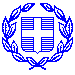 Καλάβρυτα             Μαΐου 2022ΥΠΟΥΡΓΕΙΟ ΠΑΙΔΕΙΑΣ ΚΑΙ ΘΡΗΣΚΕΥΜΑΤΩΝΠΕΡΙΦΕΡΕΙΑΚΗ Δ/ΝΣΗ Π.& Δ. ΕΚΠ/ΣΗΣΔΥΤ. ΕΛΛΑΔΑΣΜάθημα:  Φυσική ΠροσανατολισμούΤάξη: ΓΚαθηγήτρια : Μπιλάλη Ευφ.ΔΙΕΥΘΥΝΣΗ Δ/ΘΜΙΑΣ ΕΚΠΑΙΔΕΥΣΗΣ ΑΧΑϊΑΣΜάθημα:  Φυσική ΠροσανατολισμούΤάξη: ΓΚαθηγήτρια : Μπιλάλη Ευφ.ΓΕΝΙΚΟ ΛΥΚΕΙΟ ΚΑΛΑΒΡΥΤΩΝ«ΕΥΣΕΒΙΟΣ ΚΗΠΟΥΡΓΟΣ»Μάθημα:  Φυσική ΠροσανατολισμούΤάξη: ΓΚαθηγήτρια : Μπιλάλη Ευφ.Μάθημα:  Φυσική ΠροσανατολισμούΤάξη: ΓΚαθηγήτρια : Μπιλάλη Ευφ.